АДМИНИСТРАЦИЯ НОВОТИТАРОВСКОГОСЕЛЬСКОГО ПОСЕЛЕНИЯ ДИНСКОГО РАЙОНАПОСТАНОВЛЕНИЕот 12.03.2019                                                                                               № 123ст. НовотитаровскаяО мерах по подготовке систем водоснабжения и канализования муниципального образования Новотитаровское сельское поселение к работе в весенне-летний период 2019 года В целях обеспечения стабильной работы объектов коммунального водоснабжения и канализации в весенне-летний период, а также предотвращения возникновения опасной санитарно - эпидемиологической обстановки на территории Новотитаровского сельского поселения в весенне-летний сезон 2019 года,  в соответствии с Приказом от 05.02.2019 №30 «О мерах по подготовке к бесперебойной и безаварийной работе систем водоснабжения и канализования Краснодарского края в 2019 году»,  в соответствии с Уставом Новотитаровского сельского поселения  п о с т а н о в л я ю:	1. Образовать поселковую межведомственную комиссию по подготовке систем водоснабжения и канализования Новотитаровского сельского поселения (далее комиссия) к работе в весенне-летний период 2019 года и утвердить ее состав (приложение).	2. Поручить комиссии:	2.1. Организовать обследование систем водоснабжения и канализования.	2.2. Систематически рассматривать на своих заседаниях вопросы организации работ по подготовке к  работе в весенне-летний период 2019 года систем водоснабжения и канализования.	2.3. 	Установить лимиты водопотребления и канализования организациям, финансируемым из местных бюджетов. 	2.4.	Осуществлять контроль за выполнением водоснабжающими организациями мероприятий, направленных на снижение неучтенных расходов (потерь) воды в водопроводных сетях и принять меры по их реализации за счет производственных и инвестиционных программ.	2.5.	Организовать выполнение мероприятий по охране источников питьевого водоснабжения от загрязнения и утвержденных санитарно-технических мероприятий во втором и третьем поясах зон санитарной охраны на всех водозаборах.	2.6. Обеспечить выполнение муниципальных программ по установке приборов учета холодной и горячей воды на вводах систем многоквартирных домов.	        	 2.7. Организовать проведение мероприятий, связанных с обеспечением постоянного обеззараживания питьевой воды, подаваемой населению, и создать для этих целей необходимый запас дезинфицирующих средств.	2.8.	Организовать на предприятии, осуществляющем эксплуатацию очистных сооружений канализации, мероприятия, связанные с обеспечением дезинвазии сточных вод и их осадка препаратами биологического ингибирования в соответствии с существующими требованиями.	2.9.	Принять меры по недопущению подачи питьевой воды населению от объектов систем водоснабжения без лабораторного контроля ее качества.	2.10.	 Принять меры по укреплению антитеррористической защитыобъектов водопроводно-канализационного хозяйства.                                                  	2.11. Организовать работу постоянно действующих аварийно-оперативных бригад с наличием специальной техники и материалов для своевременного предупреждения и ликвидации чрезвычайных ситуаций и последствий аварии на объектах водоснабжения и канализации.	3.Финансово-экономическому отделу администрации Новотитаровского сельского поселения (Кожевникова) обеспечить финансирование выполнения мероприятий по подготовке к работе в весенне-летний период  2018  года в пределах полномочий предусмотренных бюджетом Новотитаровского сельского поселения.	4. Начальнику отдела ЖКХ, транспорта, малого и среднего бизнеса (Капралев) настоящее постановление разместить на сайте администрации Новотитаровского сельского поселения Динского района www.novotitarovskaya.ru.	5.  Назначить ответственным за выполнение постановления заместителя главы  Новотитаровского сельского поселения Г.Н. Черныш.	6. Контроль за выполнением постановления оставляю за собой. 	7. Настоящее постановление вступает в силу со дня его подписания.Исполняющий обязанностиглавы Новотитаровского сельского поселения							       Г.Н. Черныш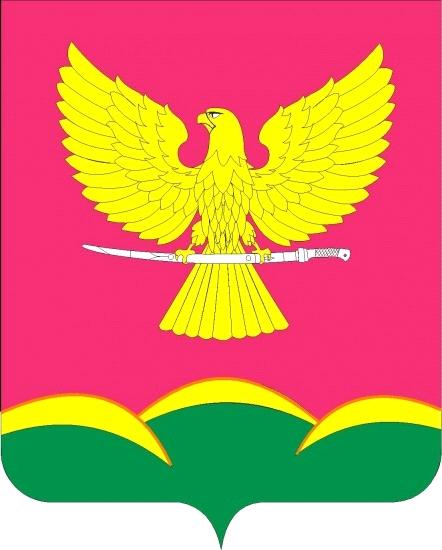 